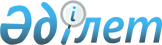 Мәслихаттың 2014 жылғы 23 сәуірдегі № 223 "Қостанай облысы Жітіқара ауданы Большевик ауылдық округінің бөлек жергілікті қоғамдастық жиындарын өткізудің қағидаларын және жергілікті қоғамдастық жиынына қатысу үшін ауылдар тұрғындары өкілдерінің сандық құрамын бекіту туралы" шешіміне өзгеріс енгізу туралы
					
			Күшін жойған
			
			
		
					Қостанай облысы Жітіқара ауданы мәслихатының 2020 жылғы 9 сәуірдегі № 395 шешімі. Қостанай облысының Әділет департаментінде 2020 жылғы 15 сәуірде № 9114 болып тіркелді. Күші жойылды - Қостанай облысы Жітіқара ауданы мәслихатының 2023 жылғы 30 қарашадағы № 84 шешімімен
      Ескерту. Күші жойылды - Қостанай облысы Жітіқара ауданы мәслихатының 30.11.2023 № 84 шешімімен (алғашқы ресми жарияланған күнінен кейін күнтізбелік он күн өткен соң қолданысқа енгізіледі).
      "Қазақстан Республикасындағы жергілікті мемлекеттік басқару және өзін-өзі басқару туралы" 2001 жылғы 23 қаңтардағы Қазақстан Республикасы Заңының 39-3-бабы 6-тармағына сәйкес Жітіқара аудандық мәслихаты ШЕШІМ ҚАБЫЛДАДЫ:
      1. Мәслихаттың "Қостанай облысы Жітіқара ауданы Большевик ауылдық округінің бөлек жергілікті қоғамдастық жиындарын өткізудің қағидаларын және жергілікті қоғамдастық жиынына қатысу үшін ауылдар тұрғындары өкілдерінің сандық құрамын бекіту туралы" 2014 жылғы 23 сәуірдегі № 223 шешіміне (2014 жылғы 19 маусымда "Житикаринские новости" газетінде жарияланған, Нормативтік құқықтық актілерді мемлекеттік тіркеу тізілімінде № 4805 болып тіркелген) мынадай өзгеріс енгізілсін:
      көрсетілген шешімнің қосымшасы осы шешімнің қосымшасына сәйкес жаңа редакцияда жазылсын.
      2. Осы шешім алғашқы ресми жарияланған күнінен кейін күнтізбелік он күн өткен соң қолданысқа енгізіледі. Қостанай облысы Жітіқара ауданы Большевик ауылдық округінің жергілікті қоғамдастық жиынына қатысу үшін ауылдар тұрғындары өкілдерінің сандық құрамы
					© 2012. Қазақстан Республикасы Әділет министрлігінің «Қазақстан Республикасының Заңнама және құқықтық ақпарат институты» ШЖҚ РМК
				
      Сессия төрағасы 

М. Айткужинов

      Жітіқара аудандық мәслихатының хатшысы 

А. Кабиев
Мәслихаттың
2020 жылғы 9 сәуірдегі
№ 395 шешіміне
қосымшаМәслихаттың
2014 жылғы 23 сәуірдегі
№ 223 шешіміне
қосымша
№
Большевик ауылдық округінің елді мекенінің, көшелерінің атауы
Өкілдердің саны (адам)
1
Тургенов ауылы
35
Комсомольская көшесі
7
Мира көшесі
6
Целинная көшесі
7
А. Иманова көшесі
1
Набережная көшесі
5
Спортивная көшесі
1
Строительная көшесі
2
Пмк көшесі
1
Байтурсынова көшесі
3
Абая көшесі
2
2
Құсақан ауылы
9
Центральная көшесі
5
Элеваторная көшесі
1
Новостройка көшесі
3
3
Қазірет ауылы
4
4
Тасыбай ауылы
5
5
Шевченковка ауылы 
8
Набережная көшесі
2
Джамбула көшесі
2
Шевченко көшесі
1
Советская көшесі
1
Молодежная көшесі
1
Симакова көшесі
1
Барлығы
61